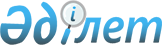 Шарбақты аудандық мәслихатының шешімінің күші жойылды деп тану туралыПавлодар облысы Шарбақты аудандық мәслихатының 2021 жылғы 7 қыркүйектегі № 47/13 шешімі. Қазақстан Республикасының Әділет министрлігінде 2021 жылғы 13 қыркүйекте № 24318 болып тіркелді
      Қазақстан Республикасының "Құқықтық актілер туралы" Заңының 27-бабына  сәйкес Шарбақты аудандық мәслихаты ШЕШТІ:
      1. Шарбақты аудандық мәслихатының "Шарбақты ауданының аумағында сот шешімімен коммуналдық меншікке түскен болып танылған иесіз қалдықтарды басқару Қағидаларын бекіту туралы" 2017 жылғы 28 желтоқсандағы № 114/33 шешімінің (нормативтік құқықтық актілерді мемлекеттік тіркеу тізілімінде № 5805 болып тіркелген) күші жойылды деп танылсын.
      2. Осы шешім алғашқы ресми жарияланған күнінен кейін күнтізбелік он күн өткен соң қолданысқа енгізіледі.
					© 2012. Қазақстан Республикасы Әділет министрлігінің «Қазақстан Республикасының Заңнама және құқықтық ақпарат институты» ШЖҚ РМК
				
      Шарбақты аудандық мәслихатының хатшысы 

Н. Кизатов
